Protocolo de Madrid relativo al Registro Internacional de MarcasInformación relativa al Reino Unido, los Territorios Británicos de Ultramar y las Dependencias de la Corona Británica	La Oficina de Propiedad Intelectual del Reino Unido (IPO) ha proporcionado información a la Oficina Internacional de la Organización Mundial de la Propiedad Intelectual (OMPI) acerca de la cobertura de una designación del Reino Unido mediante el Protocolo de Madrid con respecto a los Territorios Británicos de Ultramar y las Dependencias de la Corona Británica.Territorios Británicos de Ultramar y Dependencias de la Corona Británica2.	Los Territorios Británicos de Ultramar son territorios que se encuentran bajo la jurisdicción y la soberanía del Reino Unido.  Dichos territorios no forman parte del Reino Unido, y a excepción de Gibraltar, no forman parte de la Unión Europea.  3.	Las Dependencias de la Corona Británica son territorios autónomos, con gobierno propio y dotados de sus propios sistemas jurídicos, administrativos y fiscales independientes.  No forman parte del Reino Unido ni de la Unión Europea.  Los tratados internacionales únicamente se extienden a ellas con su consentimiento.Designación del Reino Unido mediante el Protocolo de Madrid4.	La designación del Reino Unido en las solicitudes internacionales y en designaciones posteriores mediante el Protocolo de Madrid abarca Inglaterra, Gales, Escocia, Irlanda del Norte, el Territorio Británico de Ultramar de las Islas Malvinas (Falkland Islands) y las dos Dependencias de la Corona Británica que constituyen la Isla de Man y Jersey.Derecho del solicitante a presentar una solicitud internacional5.	Si el derecho del solicitante a presentar una solicitud internacional mediante el Protocolo de Madrid se deriva, por ejemplo, del hecho de tener un domicilio o establecimiento comercial o industrial real y efectivo (“establecimiento”)6 situado en el Reino Unido, deberá indicarlo en el apartado 3.a) del formulario de solicitud internacional MM2.6.	Si, al mismo tiempo, el solicitante ha proporcionado en el apartado 2.b) del formulario una dirección en un Territorio Británico de Ultramar o en las Dependencias de la Corona Británica de Guernsey o Jersey, en el apartado 3.b) del formulario deberá proporcionar también la dirección de su domicilio6 o establecimiento6 en el Reino Unido o en la Isla de Man4.  Si la dirección indicada en el apartado 2.b) del formulario se halla en la Isla de Man4, no es necesario proporcionar información adicional en el apartado 3.b).Derecho del nuevo titular (“cesionario”) a ser titular de un registro internacional7.	Si el nuevo titular de un registro internacional (“cesionario”) tiene derecho a ser el titular inscrito debido a, por ejemplo, el hecho de tener un domicilio6 o un establecimiento6 en el Reino Unido, deberá indicarlo en el apartado 4.a) del formulario MM5, “Petición de inscripción de un cambio en la titularidad”.8.	Si, al mismo tiempo, el nuevo titular ha indicado, en el apartado 3.b) del formulario, una dirección en cualquier Territorio Británico de Ultramar o en las Dependencias de la Corona Británica de Guernsey o Jersey, deberá proporcionar también la dirección de su domicilio6 o establecimiento6 en el Reino Unido o en la Isla de Man4 en el apartado 4.b) del formulario.  Si la dirección indicada en el apartado 3.b) del formulario se halla en la Isla de Man4, no es necesario proporcionar información adicional en el apartado 4.b).Información adicional9.	Para más información sobre este asunto, póngase en contacto directamente con la IPO (http://www.wipo.int/madrid/es/members/profiles/gb.html).30 de septiembre de 2015ListA DE TERRITORIOS BRITÁNICOS DE ULTRAMAR Y DEPENDENCIAS DE LA CORONA BRITÁNICAInformación proporcionada por la Oficina de Propiedad Intelectual del Reino Unido (IPO).TerritoriOS BRITÁNICOS DE ULTRAMAR:Anguila;Bermudas;Gibraltar;Islas Caimán;Islas Georgias del Sur y Sandwich del Sur;Islas Malvinas (Falkland Islands);  Islas Turcas y Caicos;Islas Vírgenes Británicas;Montserrat;Pitcairn (incluidas las islas Henderson, Ducie y Oeno);Santa Helena (incluidas las islas Ascensión y Tristán da Cunha);Territorio Antártico Británico;Territorio Británico del Océano Índico;DEPENDENCIAS DE LA CORONA BRITÁNICA:Guernsey;Isla de Man;Jersey.[Fin del Anexo]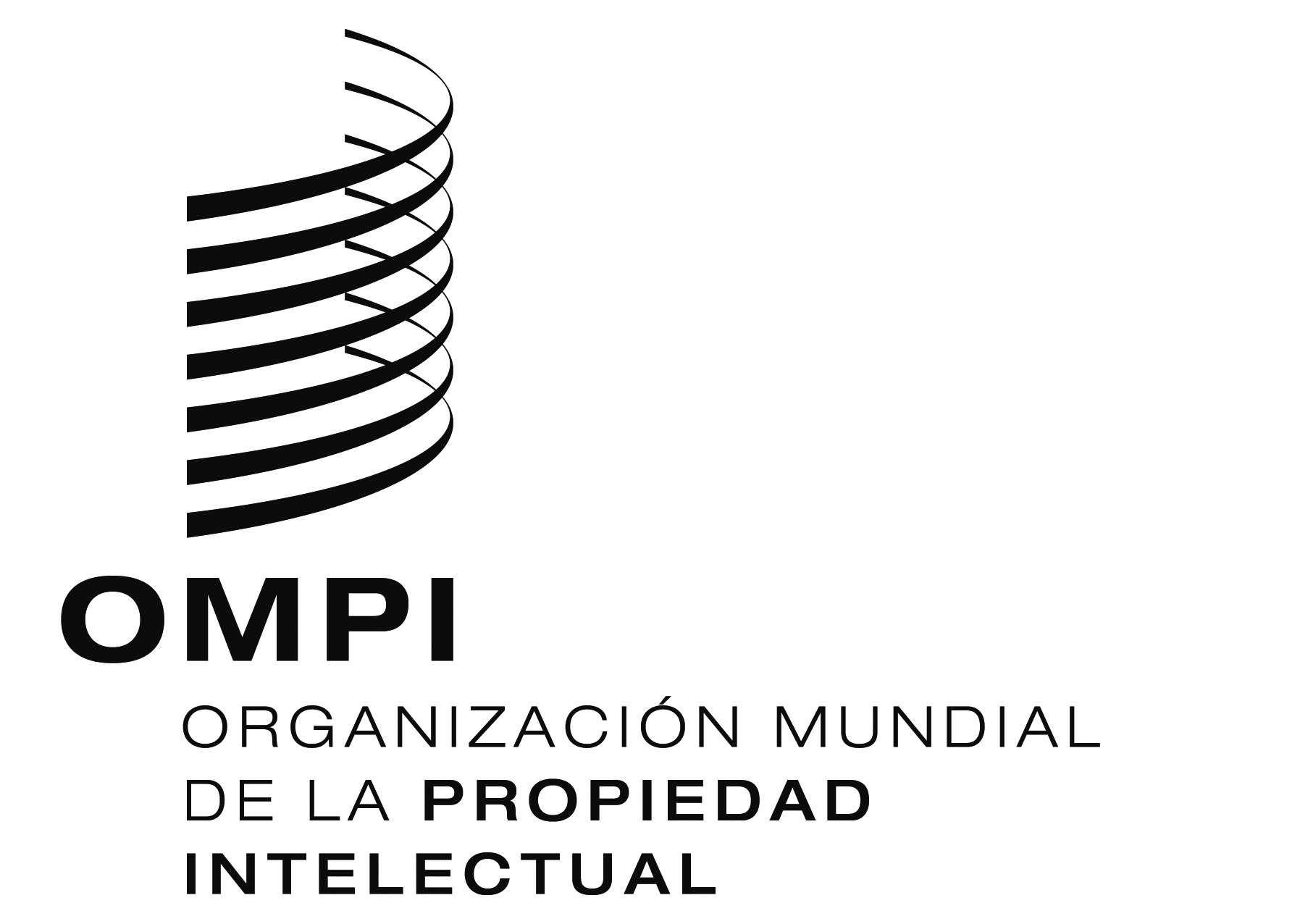 AVISO Nº 38/2015AVISO Nº 38/2015AVISO Nº 38/2015